						Pielikums Nr.1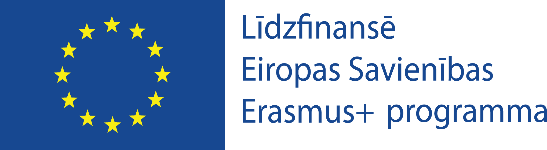 ERASMUS+ projekta Audzēkņu un pedagogu zināšanu un prasmju papildināšana ārvalstīsNr. 2019-1-LV01-KA102-060167IZGLĪTOJAMĀ PIETEIKUMA ANKETAZemāk parakstoties, apliecinu, ka:vēlos pieteikties mobilitātes braucienam ERASMUS+ projekta “Audzēkņu un pedagogu zināšanu un prasmju papildināšana ārvalstīs”  Nr. 2019-1-LV01-KA102-060167 ietvaros;esmu informēts, ka mobilitātes īstenošanas laikā būs jāuzrāda ES digitālais Covid sertifikāts:a. kas apstiprina, ka personai ir pārslimojusi Covid-19 (koronavīrusu infekciju), pamatojoties uz pozitīvu SARS-CoV-2 PCR testu un kopš pozitīvā testa rezultāta nav pagājušas vairāk kā 180 dienas;b. kas apstiprina, ka persona ir beigusi vakcinācijas kursu ar kādu no ES norādītajām Covid-19 vakcīnām (Janssen, Comirnaty, Moderna, Vaxzevria) un no pēdējās vakcīnas devas ievadīšanas ir pagājušas vismaz 14 dienas.esmu informēts/-a, ka projektā īstenošanā var notikt izmaiņas, balstoties uz epidemioloģiskās situācijas pasliktināšanos vai izmaiņām normatīvajā regulējumā.Datums 								 	Paraksts /atšifrējums/Es, ……………………………………... (vārds, uzvārds) māte/tēvs/aizbildnis apliecinu, ka esmu informēts par projekta noteikumiem un piekrītu bērna dalībai Alfrēda Kalniņa Cēsu Mūzikas vidusskolas ERASMUS+ projekta  “Audzēkņu un pedagogu zināšanu un prasmju papildināšana ārvalstīs” atlases konkursā. Datums									Paraksts /atšifrējums/Vārds: Uzvārds:Kurss:Kurss:Personas kods:Personas kods:Adrese:Adrese:Tālr. Nr.:E-pasts:Izvēlētā mobilitātes brauciena vieta:( vajadzīgo atzīmēt) uzņēmums “Austraining Lern.ziel GmbH”,       Austrija Klaipedos Stasio Simkaus konservatorija,     LietuvaVecāka/ aizbildņa kontakti(vārds, uzvārds, tālr., e-pasts)